                     Кыргыз Республикасынын               Билим жана Илим  министирлиги                ОШ Мамлекеттик Университети       Дүйнөлүк тилдер жана маданит факультети 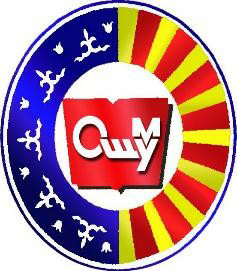             Англис тилинин практикалык курсу                   кафедрасынын  окутуучусу       Эркебаева Гулбаранын                          П О Р Т Ф О Л И О С У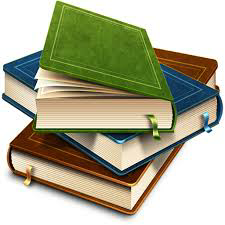                           Ош - 2021                                                                                                                                                                 Академиялык мобилдүүлүкР Е З Ю М Е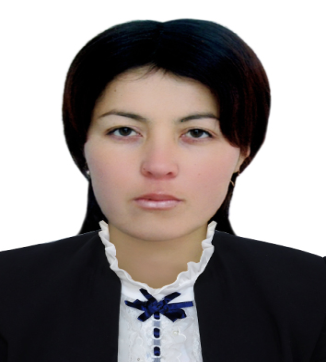 Эркебаева Гүлбара ЖегеталиевнаБайланыш дареги:   Өзү жөнүндө маалымат:Туулган күнү,айы,жылы:        07.09.1979ж.Туулган жери:                            Баткен областы,Кадамжай району,Жаны-Коргон айылы.Үй-бүлөлүк абалы:                   Үй бүлөлүү, үч  баланын энеси. Улуту:                                          кыргыз.Жарандыгы:                               Кыргызстан.Билими:                                        1996-2001жж                         ОшМУ. Филология факультети.                                                   Кыргыз тили жана адабияты мугалими. ДВ №13324;2009-2012жж.                         ОшМУ. Дуйнөлүк тилдер факультети. Англис  тили                                                   мугалими . №СD130006568 (aртыкчылыгы менен). 2016-2018жж.                         ОшМУ. Дүйнөлүк тилдер жана маданият факультети. Магистратура.(артыкчылыгы менен)Жалпы эмгек стажы:                17 жыл.ОшМУ дагы эмгек стажы:       12  жыл .Иш тажрыйбасы: 2001-2003жж.            №31  Б.Алыкулов орто мектебинде англис тили  мугалими;2003-2005жж.            №20  Айдаркен орто мектебинде англис тили мугалими;2008- азыркыга        ОшМУ. Дүйнөлүк тилдер жана маданият факультети. Англис тилинин                чейин:        практикалык курсу кафедрасында окутуучу.  Билген тилдери:                          кыргыз тили, орус тили, англис тили .Өзгөчө сапаттары:                      жоопкерчиликтүү, пунктуалдуу, мамилечил.Компьютердик билими :           Microsoft Word, Excel. Хоббиси:                                        китеп окуу,музыка угуу. Р Е З Ю М ЕЭркебаева Гүлбара ЖегеталиевнаКонтактные данные:  Домашний адрес:         ул. И. Закиров 34                                                         R E S U M EErkebaeva Gulbara Jegetalievna                               Address:     34, I.Zakirov street,Osh.Phone:    0(996)  0773 69 52 77                (0-3222 6-77- 86) Еmail: gulbara07.79@mail.ruPersonal information:Date of Birth:                  07.09.1979.            Place of Birth:                 Batken region, Каdamjai  district, village  Jany-Korgon.Marital status:                 married, has  3 children. Nationality :                      Kyrgyz.Citizenship:                       Kyrgyzstan.Education:1996-2001.               Osh State University. Philological faculty.  DV №133242009-2012.                OshSU. The Faculty of Foreign Languages and culture.   №СD130006568   (with honors.).                                    2016-2018.                 OshSU. The Faculty of Foreign Languages and culture. Magistracy. (with honors.).Total work experience:          17 years. Experience at  OshSU:            12 yearsWork experience:2001-2003:            Teacher of English of the secondary school №31  B. Alykylov.2003-2005:            Teacher of English of the secondary  school №19 Aidarken.2008- to present: OshSU. The faculty of world languages and culture. Instructor for the chair of practical  course of English.Computer skills:        Microsoft Word, ExcelLanguage skills:  Kyrgyz , Russian, English.Personal skills:          responsible, punctual, sociable.Hobby:                  reading, listening to music.Англис тилинин практикалык курсу кафедрасынын окутуучусу  Г.Эркебаеванын  квалификациясын  жогорулатуу боюнча алынган  сертификаттар тизмеси.Сертификаттары:         “Drama and Music in the Classroom”. U.S. Embassy. Regional English Language office. June, 2017.«Англис тилин академиялык багытта уйронуу». ОшМУ.ДТЖМФ.72 саат.2017.“Spelling Bee”. American Corners and Centers in Kyrgyzstan. 2018.“Teaching Strategies on Making Good Test”. OXFORD University Press. 28 March 2018.“Workshop on research and academic writing for University teachers”. Halimah Binti Awang PhD, professor of Malaya University. October,2018“Teachers helping teachers”. TNT. Host Institution Representative. September 2018.“ Student Centred Learning”. OXFORD University Press. EDUpress. April 2019.Professional Development Courses .Osh State University,36 hours January 2019.«Интерактивдик методдорду колдонууну оркундотуу».Ош.72 саат. 2020 Январь.«Илимий макала жазуунун технологиясы» Ош.2020ж. Январь.Сыйлыктары:Дуйнолук тилдер жана маданият факультетинин ардак грамотасы. 2018ж.Дүйнөлүк тилдер жана маданият факультетинин англис тилининпрактикалык курсу кафедрасынын  окутуучусуЭркебаева Гулбаранын  илимий  эмгектеринин тизмеси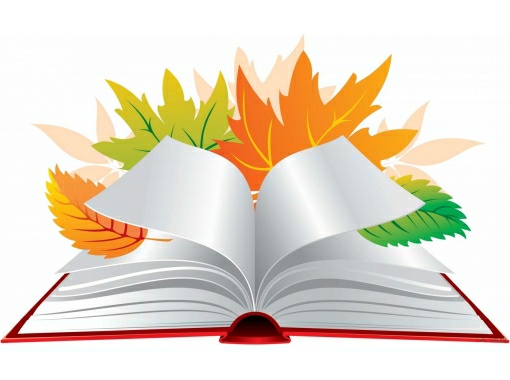 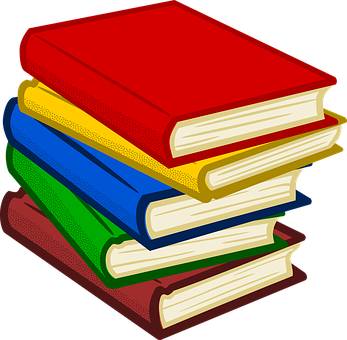 Даярдаган:   Эркебаева Г.Ж.Ош - 2021Үй дареги:                      Ош шаары. И. Закиров 34.Мобилдик телефону:   0(996)  0773 69 52 77Үй телефону:                 0(3222) 6-77-86E-mail:                          gulbara07.79@mail.ru 	Мобилный  телефон:     0(996)  0773 69 52 77Домашный телефон:      0(3222) 6-77-86E-mail:                            gulbara07.79@mail.ru 	Персональные данные:Дата рождения:                        07.09.1979г.Место проживания:                 Баткенская область, Кадамжайский район, село Жаны-Коргон.Семейное положение:             замужем,мать 3х детей. Национальность:                     кыргызГражданство:                           гражданка КР .Образование:                                        1996-2001гг.                           ОшГУ. Филологический  факультет.                                                   Учитель кыргызского языка и литературы. ДВ №13324;2009-2012гг..                         ОшГУ. Факультет мировых языков. Учитель английского языка.  №СD130006568. (с отличием).  2016-2018гг.                           ОшГУ. Факультет мировых языков ОшМУ. Магистратура. (с отличием).Общий стаж работы:          17 Стаж работы в ОшГУ:         12  Трудовая деятельность: 2001-2003гг.            Учитель английского языка средней школы №31 имени  Б.Алыкулова.2003-2005гг..            Учитель английского языка  средней школы №20  Айдаркен.с 2008г- по настоящее время:    ОшГУ, Факультет мировых языков и культур. Преподаватель                                                            кафедры практического курса английского языка.  Знание языков:                          кыргызский , русский, английский. Личные качества:                     ответственность, пунктуальность, общительность Компьютерные навыки :          Microsoft Word, Excel  Хобби:                                            чтение книг,музыка.  №Илимий иштердин темасыЖарыкка чыккан илимий иштериИлимий усулдук колдонмо Илимий иштин натый - ы,практикадаколдонуу  сунушуСоавторлор  1“Студенттердин өз алдынча иштерин уюштуруунун жолдору”. ОшМУ. Вестник  № 1   2017ж.Тыныбекова Ч  2 «Организация самостоятельной работы студентов ФМЯиК,ОшГУ». Вестник №3.2018г.Сабирбаева З.  3“Дидактическая речь учителя иностранного языка ” Актуальные исследования. Международный научный журнал. № 12. 15.06.2020. Мамрасулова А.Жееналиева Ф.